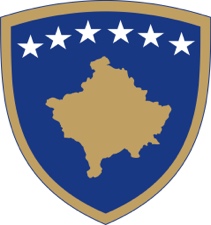 Republika e KosovësRepublika Kosova - Republic of KosovoQeveria – Vlada – GovernmentMINISTRIA E DREJTËSISËMINISTARSTVO PRAVDE /MINISTRY OF JUSTICEDOKUMENT KONSULTIMI PËRDRAFT  UDHËZIMIN ADMINISTRATIV MD-NR.XX/2022 PËR EVIDENCËN PËR PERSONAT QË KANË DHËNË PROVIMIN PËR NOTERIPrill, 2022Përmbledhje e shkurtër rreth Draft Udhëzimit Administrativ MD-NR. XX/2022 për evidencën për personat që kanë dhënë provimin për noteri.Çështjet kryesore të cilat i Adreson Draft Udhëzimi Administrativ MD-NR. XX/2021 për evidencën për personat që kanë dhënë provimin për noteriKy Draft Udhëzim Administrativ ka për qëllim rregullimin e mënyrës së mbajtjes së evidencës për personat që kanë dhënë provimin për noterinë, përmbajtjen e regjistrit, si dhe qasjen në evidencën e regjistrit.Dokumentet zyrtare që autorizojnë përgatitjen e Draft Udhëzimit Administrativ MD-NR. XX/2022 për evidencën për personat që kanë dhënë provimin për noteriMinistria e Drejtësisë në kuadër të mandatit të saj ka hartimin e politikave dhe legjislacionit primar dhe sekondar për fushën e drejtësisë.Këtë kompetencë e ushtron në harmoni me dispozitat përkatëse ligjore të cilat përcaktojnë kompetencën për iniciativa legjislative, aspektin procedural nga fillimi deri në fund dhe mënyrën e punës për hartimin e  politikave dhe legjislacionit.Ministria e Drejtësisë në kuadër të Planit Vjetor të Punës së Qeverisë për vitin 2022 respektivisht në kuadër të Planit Legjislativ të MD-së për vitin 2022, ka paraparë hartimin e Draft Udhëzimit Administrativ MD-NR. XX/2022 për evidencën për personat që kanë dhënë provimin për noteri.Nga aspekti procedural drafti është hartuar në bazë të Udhëzimit Administrativ nr. 03/2019 për standardet e hartimit të akteve normative.Objektivat që synohet të arrihen me Draft Udhëzimin Administrativ MD-NR. XX/2022 për evidencën për personat që kanë dhënë provimin për noteriNjë ndër prioritetet e Qeverisë është avancimi dhe krijimi i infrastrukturës ligjore të përshtatshme dhe funksionale, ku përfshihet edhe mënyra e mbajtës së evidencës së personave që kanë dhënë provimin e noterisë si dhe qasja në këtë regjistër. Qëllimi i konsultimitPërmes procesit të konsultimeve me publikun, synohet transparenca dhe ofrohet mundësia e pjesëmarrjes së publikut dhe palëve të interesuara në procesin e hartimit të Draft Udhëzimit Administrativ MD-NR. XX/2022 për evidencën për personat që kanë dhënë provimin për noteri.  Në fazat më të hershme të hartimit të draftit janë përfshirë palët e interesit të cilat kanë interes ose ndikim në hartimin e politikave dhe legjislacionit në fushën e noterisë.Faza e konsultimit më publikun bëhet përmes metodave të ndryshme, përfshirë Platformën Elektronike për konsultimet publike dhe takime direkte më palë të interesit, ku do të përfshihen të gjitha institucionet, organizatat e shoqërisë civile dhe të gjitha kategoritë e shoqërisë të cilët mund të japin kontributin e tyre për shqyrtimin dhe avancimin e legjislacionit në fushën e noterisë.Kontribut të rëndësishëm mund të japin edhe organizatat ndërkombëtare në Kosovë dhe ekspertët e projekteve të ndryshme të asistencës teknike në institucionet e Republikës së Kosovës.  Ministria e Drejtësisë është e përkushtuar që të krijoj hapësirë të nevojshme dhe të mjaftueshme për konsultime publike, gjithsesi në periudha të ndryshme, varësisht prej fazës së procesit.Temat e konsultimit dhe shqyrtimi i opsioneveKomentet dhe rekomandimet për Draft Udhëzimit Administrativ MD-NR. XX/2022 për evidencën për personat që kanë dhënë provimin për noteri, mund të jepen për secilën çështje të përfshirë në këtë Draft Udhëzim Administrativ përmes Platformës Elektronike për konsultimet publike në pjesën ku ofrohen komentet e përgjithshme dhe specifike.  Komentet dhe kontributet mund të paraqiten më poshtë në përmbledhjen e opsioneve të shqyrtuara të cilat mund të orientojnë palët e interesit dhe kanë për qëllim të lehtësojnë procesin e konsultimit dhe identifikimin e çështjeve më kryesore për t’u komentuar.  Hapat që pasojnë procesin e konsultimitPas finalizimit të procesit të konsultimit publik të këtij Draft Udhëzimi Administrativ, komentet e pranuara do të shqyrtohen me grupin punues. Si rezultat i punës së shqyrtimit të komenteve dhe rekomandimeve të konsultimit do të hartohet drafti i përmirësuar i Udhëzimit Administrativ. Ku dhe si duhet t’i dërgoni kontributet tuaja me shkrimAfati përfundimtar i dorëzimit të kontributit me shkrim në kuadër të procesit të konsultimit për Draft Udhëzimit Administrativ MD-NR. XX/2022 për evidencën për personat që kanë dhënë provimin për noteri, bëhet përmes platformës elektronike të konsultimeve publike ose në e-mail adresën: burbuqe.spahija@rks-gov.net  jo më larg se deri me datën 30.05.2022TEMAT E KONSULTIMIT Seksioni I: Të gjitha institucionet & shoqëria civile & publikuTEMAT E KONSULTIMIT Seksioni I: Të gjitha institucionet & shoqëria civile & publikuTEMAT E KONSULTIMIT Seksioni I: Të gjitha institucionet & shoqëria civile & publikuTEMAT E KONSULTIMIT Seksioni I: Të gjitha institucionet & shoqëria civile & publikuTemat e konsultimitOpsioniKomenteNeni 3 Mbajtja e evidencës Ministria e Drejtësisë mban evidence/regjistër manual ose elektronik për  të gjithë personat që kanë dhënë provimin për noterinë. Regjistri nga paragrafi 1 i këtij neni mund të përdoret për një ose me shumë vite kalendarike. Regjistri duhet të mbahet ndarazi për secilin vit kalendarik dhe mbyllet ne ditën e fundit të punës të vitit përkatës. Në fund të vitit kalendarik, regjistri manual ose një kopje e shtypur e regjistrit elektronik të të dhënave vërtetohet nga Departamenti përkatës për Profesione të Lira në Ministrinë e Drejtësisë dhe arkivohet sipas dispozitave përkatëse ligjore.  Neni 4Përmbajtja e Regjistrit 1. Regjistri manual ose elektronik i te dhënave të personit që ka dhënë provimin për noterinë, duhet të përmbaj: Numrin e regjistrit dhe datën e regjistrimit; Emrin, emrin e prindit, mbiemrin dhe adresën e personit që ka dhënë provimin për noterinë; Datën dhe vendin e lindjes së personit që ka dhënë provimin;Emrin e universitetit dhe datën e diplomimit; Datën e hyrjes në provimin për noterinë, datën e dhënies së provimit; Rezultatin e provimit të personit që ka dhënë provimin; si dhe Vërejtje eventuale..Neni 5 Qasje në evidencë/regjistërMinistria e Drejtësisë në pajtim me legjislacionin në fuqi për qasje në dokumente publike do ju ofroj palëve të interesuar qasje në këtë regjistër, duke marr parasysh edhe legjislacionin në fuqi për mbrojtjen e të dhënave personale.